附件             会议日程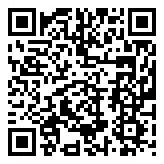 会议时间：11月19日视频会议免费观看地址及二维码：http://tv.cloud.ce.cn/live.php?id=71392上午9:00-12:00      主持人：中国检验检疫科学研究院 张峰 副院长上午9:00-12:00      主持人：中国检验检疫科学研究院 张峰 副院长上午9:00-12:00      主持人：中国检验检疫科学研究院 张峰 副院长大会开幕式大会开幕式嘉宾致辞中国检验检疫科学研究院 党委书记 杨万山国家市场监督管理总局认证监督管理司 副司长（正司级） 薄昱民1HACCP在特殊食品安全监督管理领域的应用国家市场监督管理总局特殊食品安全监督管理司 司长 周石平HACCP在特殊食品安全监督管理领域的应用国家市场监督管理总局特殊食品安全监督管理司 司长 周石平2HACCP在食品生产安全监督管理领域的应用  国家市场监督管理总局食品生产安全监督管理司 副司长 顾绍平HACCP在食品生产安全监督管理领域的应用  国家市场监督管理总局食品生产安全监督管理司 副司长 顾绍平3HACCP在进出口食品企业监督管理领域的应用海关总署进出口食品安全局 一级巡视员 徐明焕HACCP在进出口食品企业监督管理领域的应用海关总署进出口食品安全局 一级巡视员 徐明焕4GFSI全球对标要求变化解读GFSI全球食品安全倡议中国工作组 首席顾问 车文毅 全球高级技术经理 Marie-Claude Quentin国家市场监督管理总局认证认可技术研究中心 孙敏杰GFSI全球对标要求变化解读GFSI全球食品安全倡议中国工作组 首席顾问 车文毅 全球高级技术经理 Marie-Claude Quentin国家市场监督管理总局认证认可技术研究中心 孙敏杰5新版《危害分析与关键控制点（HACCP）体系认证实施规则》      国家市场监督管理总局认证监督管理司 四级调研员 郑林莹新版《危害分析与关键控制点（HACCP）体系认证实施规则》      国家市场监督管理总局认证监督管理司 四级调研员 郑林莹下午14:00-17:00    主持人：中国检验检疫科学研究院 孙利 副所长下午14:00-17:00    主持人：中国检验检疫科学研究院 孙利 副所长下午14:00-17:00    主持人：中国检验检疫科学研究院 孙利 副所长6HACCP在构建可持续供应链中的作用国家市场监督管理总局认证认可技术研究中心 副主任 王茂华HACCP在构建可持续供应链中的作用国家市场监督管理总局认证认可技术研究中心 副主任 王茂华7基于HACCP的GFSI认可的系列标准IFS亚太区代表处负责人 熊传武基于HACCP的GFSI认可的系列标准IFS亚太区代表处负责人 熊传武8CAC食品卫生通则2020版的主要变化中国质量认证中心农食认证管理部 部长 闫明磊CAC食品卫生通则2020版的主要变化中国质量认证中心农食认证管理部 部长 闫明磊9HACCP体系在特殊食品注册、生产许可工作中的应用河北省食品检验研究院 主任 吴磊HACCP体系在特殊食品注册、生产许可工作中的应用河北省食品检验研究院 主任 吴磊10餐饮食品安全管理-虫害控制艺康集团大中华区机构与专业服务事业群 食品安全总监 卢扬餐饮食品安全管理-虫害控制艺康集团大中华区机构与专业服务事业群 食品安全总监 卢扬11HACCP认证在乳品生产质量提升中的重要作用光明乳业股份有限公司 质量总监 王惠铭HACCP认证在乳品生产质量提升中的重要作用光明乳业股份有限公司 质量总监 王惠铭12肉制品HACCP体系应用与经验交流荷美尔（中国）投资有限公司 中国区质量经理 张虹肉制品HACCP体系应用与经验交流荷美尔（中国）投资有限公司 中国区质量经理 张虹